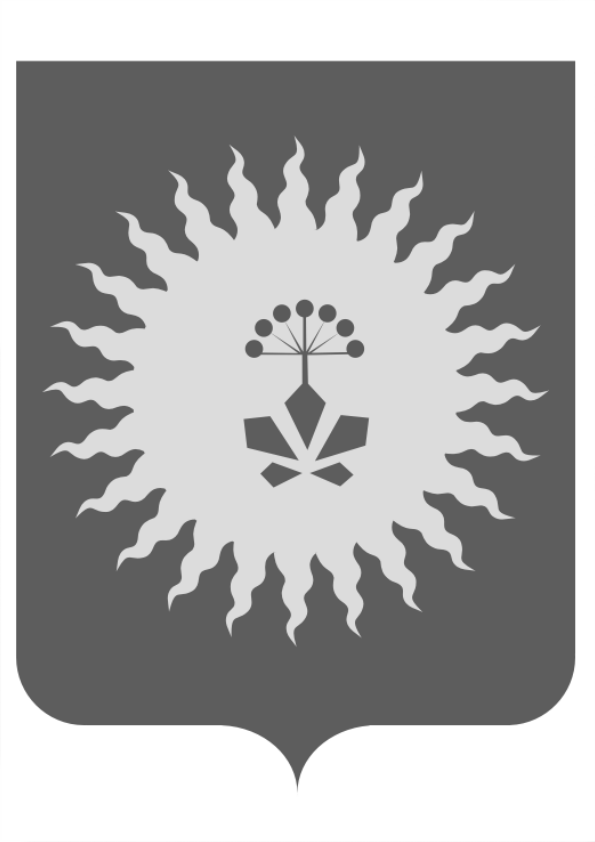 АДМИНИСТРАЦИЯАНУЧИНСКОГО МУНИЦИПАЛЬНОГО ОКРУГАПРИМОРСКОГО КРАЯПОСТАНОВЛЕНИЕ  12.01.2021г.                                 с. Анучино                                   № 09 О внесении изменений в Устав муниципального казенного учреждения «Хозяйственное управление администрации Анучинского муниципального района» и в сведения об учредителе муниципального казенного учреждения «Хозяйственное управление администрации Анучинского муниципального района»В соответствии с Гражданским кодексом Российской Федерации, федеральным законом от 06 октября 2003 года №131-ФЗ «Об общих принципах организации местного самоуправления в Российской Федерации», Законом Приморского края от 16 сентября 2019 года №568-КЗ «Об Анучинском муниципальном округе», решениями Думы Анучинского муниципального округа от 20.08.2020г. №88-НПА «О ликвидации администрации Анучинского муниципального района Приморского края», №89-НПА «О создании администрации Анучинского муниципального округа Приморского края» от 20.08.2020г., Решением Думы Анучинского муниципального округа от 22 апреля 2020 года №6 «О правопреемстве вновь образованного муниципального образования Анучинский муниципальный округ», Уставом Анучинского муниципального округа Приморского края, администрация Анучинского муниципального округа Приморского краяПОСТАНОВЛЯЕТ:      1. Принять изменения в Устав муниципального казенного учреждения «Хозяйственное управление администрации Анучинского муниципального района», утвердив его в новой редакции (прилагается).      2. Внести изменения в сведения об учредителе муниципального казенного учреждения «Хозяйственное управление администрации Анучинского муниципального района», содержащиеся в Едином государственном реестре юридических лиц:2.1. вывести администрацию Анучинского муниципального района (ОГРН: 1022500513640, ИНН 2513000955) из состава учредителя (участника) юридического лица – МКУ «ХОЗУ администрации Анучинского района»;2.2. ввести Администрацию Анучинского муниципального округа Приморского края (ОГРН 1202500020117, ИНН 2501020308) в состав учредителя (участника) юридического лица – МКУ «ХОЗУ администрации АМО».3. Директору муниципального казенного учреждения «Хозяйственное управление администрации Анучинского муниципального района», Осадчевой Елене Николаевне произвести действия по государственной регистрации изменений, в соответствии с требованиями действующего законодательства.4. Общему отделу администрации Анучинского муниципального округа Приморского края разместить настоящее постановление на официальном сайте администрации Анучинского муниципального округа Приморского края, в сети Интернет.5. Контроль за выполнением настоящего постановления оставляю за собой.Глава Анучинского муниципального округа                                                             С.А. ПонуровскийУтвержденоПостановлением Администрации Анучинского муниципального округа Приморского края                от 12.01.2021г. №09УСТАВМуниципального казенного учреждения «Хозяйственное управление    администрации     Анучинского муниципального округа»с. Анучино1. ОБЩИЕ ПОЛОЖЕНИЯ1.1. Муниципальное казенное учреждение «Хозяйственное управление администрации Анучинского муниципального округа» (далее - Учреждение) является некоммерческой организацией, созданной для обеспечения деятельности органов местного самоуправления и представительных органов Анучинского муниципального округа.Учреждение находится в ведении администрации Анучинского муниципального округа и подотчетно главе администрации Анучинского муниципального округа.1.2. Полное наименование Учреждения: Муниципальное казенное учреждение «Хозяйственное управление Администрации Анучинского муниципального округа».1.3. Сокращенное наименование муниципального казенного учреждения: МКУ «ХОЗУ Администрации АМО».1.4. Учредителем Учреждения является Администрация Анучинского муниципального округа (далее – Учредитель).1.5. Местонахождение Учреждения: Российская Федерация, 692300, Приморский край, Анучинский район, с.Анучино, ул. Лазо д.6.1.6. Учреждение является юридическим лицом, имеет имущество, которое находится в собственности Анучинского муниципального округа, закрепляется за Учреждением на праве оперативного управления, имеет самостоятельный баланс, расчетный и иные счета в органах, уполномоченных осуществлять кассовое обслуживание исполнения бюджета Анучинского муниципального округа, печать со своим наименованием. 1.7. Учреждение осуществляет свою деятельность в соответствии с действующим законодательством, нормативно-правовыми актами органов местного самоуправления Анучинского муниципального округа и настоящим Уставом.1.8. Учреждение действует на основе бюджетного финансирования и несет ответственность, установленную законодательством РФ, за результаты своей финансово-хозяйственной деятельности, выполнения обязательств перед собственником имущества, поставщиками, потребителями и другими юридическими и физическими лицами.1.9. Учреждение от своего имени выступает истцом и ответчиком в суде, в соответствии с действующим законодательством РФ. Учреждение отвечает по своим обязательствам находящимися в его распоряжении денежными средствами. При их недостаточности субсидиарную ответственность по его обязательствам несет Учредитель.2. ПРЕДМЕТ И ЦЕЛИ ДЕЯТЕЛЬНОСТИ УЧРЕЖДЕНИЯ2.1. Целями создания Учреждения являются хозяйственно-техническое, учетно-статистическая деятельность, транспортное обеспечение деятельности Учредителя, Думы Анучинского муниципального округа, контрольно-счетной палаты Анучинского муниципального округа, а также обеспечение охраны административных зданий Учредителя.2.2. Предмет деятельности Учреждения - организация технического, хозяйственного, учетно-статистического, транспортного обслуживания, охранного обслуживания административных зданий и прилегающей к административным зданиям территорий, в пределах, определенных настоящим Уставом видов деятельности Учреждения. 2.3. Для достижения указанных целей Учреждение осуществляет следующие виды деятельности:1) обеспечение хозяйственного, учетно-статистического обслуживания деятельности Учредителя, Думы Анучинского муниципального округа, Контрольно-счетной палаты Анучинского муниципального округа; 2) обеспечение проведения текущего и капитального ремонта служебных помещений, административных зданий Учредителя;3) обеспечение надежного санитарно-технического состояния служебных помещений административных зданий Учредителя;4) обеспечение структурных подразделений Учредителя канцелярскими   товарами, бланками документации, оргтехникой, хозяйственным инвентарем, предметами санитарно-бытового назначения;5) ведение учета и инвентаризации материальных ценностей, объектов основных средств, осуществление контроля за их использованием; 6) выполнение мероприятий по подготовке административных зданий Учредителя к отопительному сезону;7)  обеспечение обслуживания, эксплуатации и ремонта внутри административных зданий Учредителя сетей электроснабжения, телефонной связи, а также сетей теплоснабжения, водоснабжения и водоотведения; 8) подготовка технических документов, проектов договоров на водо-, электро-, теплоснабжение, вывоз мусора, а так же иных документов, связанных с осуществлением установленных видов деятельности;9) выполнение мероприятий, связанных с поддержанием санитарного состояния административных зданий Учредителя в надлежащем состоянии;10) транспортное обслуживание (предоставление автотранспорта по заявкам, закрепление за водителями автомашин, содержание и техническое обслуживание автомашин, регистрация и постановка на учет автотранспортных средств, осуществление контроля за выходом автомобилей и выпиской путевых листов и т.п.);11) обеспечение технических работников, водителей средствами санитарной обработки и средствами индивидуальной защиты; 12) осуществление руководства работой уборщиц, водителей, дворников, электриков, сторожей и рабочих по комплексному обслуживанию и ремонту административных зданий Учредителя;13) выполнение мероприятий по охране труда и противопожарной безопасности;3. УПРАВЛЕНИЕ УЧРЕЖДЕНИЕМ3.1. Управление Учреждением осуществляется в соответствии с действующим законодательством РФ и настоящим Уставом.3.2. Единоличным исполнительным органом Учреждения является директор, назначаемый и освобождаемый от должности решением Учредителя. С директором Учреждения заключается/расторгается трудовой договор в соответствии с требованиями действующего законодательства РФ.3.3. Директор действует на принципах единоначалия по вопросам, отнесенным к его компетенции.3.4. Директор выполняет следующие основные функции и обязанности по организации и обеспечению деятельности Учреждения:1) действует без доверенности от имени Учреждения, представляет его интересы во взаимоотношениях с другими органами, учреждениями, организациями;2) заключает муниципальные контракты, иные договоры, подлежащие исполнению за счет бюджетных средств, в пределах, доведенных ему кодом классификации расходов соответствующего бюджета лимитов бюджетных обязательств и с учетом принятых и исполненных обязательств;3) выдает доверенности;4) открывает лицевой счет в органе, организующем кассовое обслуживание исполнения местного бюджета;5) определяет структуру Учреждения, его квалификационный состав и представляет на утверждение главе Анучинского муниципального округа;6) нанимает (назначает) на должность и освобождает от должности работников Учреждения согласно трудовому законодательству;7) определяет условия оплаты труда согласно положению по оплате труда; 8) издает приказы, дает указания, обязательные для всех работников Учреждения;9) распоряжается имуществом Учреждения в пределах, установленным действующим законодательством РФ.3.5. Сделки, в совершении которых имеется заинтересованность директора (лица, исполняющего его обязанности), не могут совершаться Учреждением без согласия Учредителя.3.6. Директор (лицо, исполняющего его обязанности) признается заинтересованным в сделке в случаях, если он, его супруг/супруга, родители, дети, братья, сестры:1) Являются стороной сделки или выступают в интересах третьих лиц в отношениях с Учреждением;2) Являются работниками, участниками либо кредиторами лица, являющего стороной сделки или выступающего в интересах третьих лиц в отношениях с Учреждением;3) Занимают должности в органах управления юридического лица, являющегося стороной сделки или выступающего в интересах третьих лиц в отношениях с Учреждением.3.7. Сделка, в совершении которой имеется заинтересованность, и которая совершена с нарушением требований, предусмотренных настоящей главой, может быть признана судом недействительной по иску Учреждения или Учредителя.3.8. Заинтересованное лицо несет перед Учреждением ответственность в размере убытков, причиненных им Учреждению.3.9. На период отсутствия директора его полномочия, права и обязанности возлагаются на работника Учреждения, назначаемого директором по согласованию с главой Анучинского муниципального округа.3.10. Директор несет материальную ответственность за ущерб, причиненный Учреждению по его вине в порядке и объеме, установленном действующим законодательством РФ.4. ОРГАНИЗАЦИЯ ДЕЯТЕЛЬНОСТИ УЧРЕЖДЕНИЯ4.1. Учреждение строит свои отношения с другими учреждениями, организациями, предприятиями и гражданами во всех сферах деятельности на основе договоров, контрактов, соглашений.4.2. Для выполнения установленных целей Учреждение имеет право:1) владеть, пользоваться и распоряжаться имуществом, закрепленным за ним на праве оперативного управления, в соответствии с целями своей деятельности и назначением этого имущества;2) помимо основной, осуществлять иную приносящую доходы деятельность, не противоречащую законодательству РФ;3) своевременно получать и использовать бюджетные средства в соответствии с бюджетной росписью и доведенными лимитами и в порядке, предусмотренном действующим законодательством.4.3. Учреждение обязано:1) обеспечивать своим работникам безопасные условия труда и нести ответственность в установленном порядке за ущерб, причиненный их здоровью и трудоспособности;2) составлять и исполнять бюджетную смету;3) принимать и исполнять в пределах доведенных лимитов бюджетных обязательств и бюджетных ассигнований бюджетные обязательства;               4) обеспечивать результативность, целевой характер использования предусмотренных ему бюджетных ассигнований;5) формировать и представлять бюджетную отчетность.4.4. Контроль за финансово-хозяйственной деятельностью Учреждения осуществляется Учредителем в пределах его компетенции.4.5. Контроль за эффективностью использования и сохранности муниципального имущества, закрепленного на праве оперативного управления за Учреждением, осуществляет отдел имущественных и земельных отношений Учредителя.4.6. Учреждение обязано проводить ревизию своей финансово-хозяйственной деятельности не реже одного раза в год. 5. ИМУЩЕСТВО УЧРЕЖДЕНИЯ5.1. Имущество, принадлежащее Учреждению, находится в муниципальной собственности Учредителя, отражается на самостоятельном балансе и закреплено за Учреждением на праве оперативного управления.5.2. Имущество, переданное Учреждению, является неделимым.5.3. Учреждение не вправе отчуждать и иным образом распоряжаться закрепленным за ним имуществом и имуществом, приобретенным за счет средств, выделенных ему по смете без согласия Учредителя. 5.4. Учреждение распоряжается денежными средствами, полученными им по смете в соответствии с целевым назначением.5.5. Доходы, полученные Учреждением от предпринимательской и иных видов деятельности, зачисляются в местный бюджет.5.6. Источниками формирования имущества Учреждения, в том числе финансовых ресурсов являются: 1) бюджетные ассигнования;2) имущество, переданное собственником в оперативное управление;3) иные источники, не противоречащие законодательству РФ.5.7. Контроль за использованием по назначению финансовых средств и имущества, переданного Учреждению, осуществляется уполномоченным органом Учредителя.   6. ЛИКВИДАЦИЯ И РЕОРГАНИЗАЦИЯ УЧРЕЖДЕНИЯ6.1. Реорганизация и ликвидация Учреждения осуществляется в порядке, предусмотренном законодательством РФ.6.2. Учреждение может быть реорганизовано или ликвидировано по решению:- Учредителя, - суда.6.3. Оставшееся после удовлетворения требований кредиторов имущество Учреждения передается Учредителю, если иное не предусмотрено законом и иными правовыми актами РФ.6.4. Ликвидация Учреждения считается завершенной, а муниципальное казенное учреждение - прекратившим существование после внесения об этом записи в единый государственный реестр юридических лиц.6.5. Учреждение считается реорганизованным, за исключением случаев реорганизации в форме присоединения, с момента государственной регистрации вновь возникшей организации.6.6. При реорганизации Учреждения в форме присоединения к ней другой организации первая из них считается реорганизованной с момента внесения в единый государственный реестр юридических лиц записи о прекращении деятельности, присоединенной организации.	7. ВНЕСЕНИЕ ИЗМЕНЕНИЙ И ДОПОЛНЕНИЙ В УСТАВ УЧРЕЖДЕНИЯ     Изменения и дополнения в Устав Учреждения вносятся по решению Учредителя и подлежат государственной регистрации в установленном действующим законодательством Российской Федерации порядке.